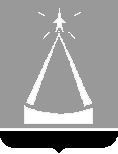 ГЛАВА  ГОРОДСКОГО  ОКРУГА  ЛЫТКАРИНО  МОСКОВСКОЙ  ОБЛАСТИПОСТАНОВЛЕНИЕ______________  №  _____________г.о. ЛыткариноО внесении изменений в Порядок частичной компенсации стоимости путёвок в организации отдыха детей и их оздоровления в 2020 годуВ целях реализации мероприятий подпрограммы III «Развитие системы отдыха и оздоровления детей» муниципальной программы «Социальная защита населения»  на 2020-2024 годы, утверждённой Постановлением Главы городского округа Лыткарино от 31.10.2019 № 833-п, в связи с возникшей необходимостью, постановляю:1. Внести изменения в Порядок частичной компенсации стоимости путёвок в организации отдыха детей и их оздоровления в 2020 году, утверждённый Постановлением Главы городского округа Лыткарино от 10.03.2020 № 128-п «Об утверждении Порядка частичной компенсации стоимости путёвок в организации отдыха детей и их оздоровления в 
2020 году», изложив в следующей редакции пункт 5 и пункт 6:  «5. Частичная компенсация лицам, указанным в пункте 1.1 настоящего Порядка, осуществляется в размере 50% от расчетной стоимости путёвки, из них 25% за счет средств субсидии из бюджета Московской области бюджетам муниципальных образований Московской области на мероприятия по организации отдыха детей в каникулярное время и 25% за счет средств бюджета городcкого округа  Лыткарино.6. Частичная компенсация лицам, указанным в пункте 1.2 настоящего Порядка, осуществляется в размере 70% от расчетной стоимости путёвки, из них 35% за счет средств субсидии из бюджета Московской области бюджетам муниципальных образований Московской области на мероприятия по организации отдыха детей в каникулярное время и 35% за счет средств бюджета городcкого округа Лыткарино.».2. Председателю МКУ «Комитет по делам культуры, молодёжи,



спорта и туризма города Лыткарино» (О.В. Кленова) обеспечить   опубликование настоящего Постановления в установленном порядке и размещение на официальном сайте городского округа  Лыткарино Московской области в сети «Интернет».3. Контроль за исполнением настоящего Постановления возложить на заместителя Главы Администрации городского округа Лыткарино 
В.Б. Храмцова.                                                                                                       Е.В. Серёгин    